Tribunale ordinario di Bari2^ sezione penaleCollegio “C”RINVIOudienza 31 maggio 2023via Dioguardi – aula B p.t..DISPONELA PUBBLICAZIONE DEL PRESENTE PROVVEDIMENTO NEL SITO WEB DEL TRIBUNALE E COMUNICAZIONE ALLA PROCURA, AL CONSIGLIO DELL’ORDINE DEGLI AVVOCATI DI BARI NONCHE’ ALLA CAMERA PENALE DI BARI.Bari Il PresidenteMarco GuidaNr TribRG NRImputatoAttivitàOra13371/2213893/18Mangione +1Rinvio per esigenze di uff all’ud del 4.10.23 h.11.00 per gli stessi adempimenti10.3024425/217398/21ManzariRinvio per esigenze di uff all’ud del 15.11.23 h.11.30 per gli stessi adempimenti10.3034842/2111700/21Brescia Rinvio per esigenze di uff all’ud del 13.09.23 h.14.30 per gli stessi adempimenti10.304161/2110091/17Iaccarini +1Rinvio per esigenze di uff all’ud del 4.10.23 h.11.30 per gli stessi adempimenti12.3054245/227100/22LabarileRinvio per esigenze di uff all’ud del 18.10.23 h.9.00 per gli stessi adempimenti12.3064818/22694/151)El Akkani +1Rinvio per esigenze di uff all’ud del 7.09.23 h.9.00 per gli stessi adempimenti12.3071310/22886/19Salvini Rinvio per esigenze di uff all’ud del 20.09.23 h.12.30 per gli stessi adempimenti12.30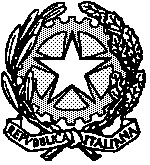 